NAVNELAPPER TIL POSTKASSELag navnelapp selv med denne malen:	Venstre skiltvindu		Høyre skiltvinduFremgangsmåte:Fyll inn navn i rutene 
– hvis det bor to personer eller flere, benyttes begge skiltvinduene. Rutene har fast størrelse slik at de enkelt kan klippes ut og passe i postkassens skiltvindu.Skriv ut arket, Klipp ut navnelappene.Fra utsiden av postkassedøren: 
Vipp av plastglasset med et flatt skrujern foran hvert skiltvindu. Det er et lite hakk i glasset der verktøyet føres inn.Legg inn navnelappen.Trykk på plass skiltvinduetVær forsiktig med plastvinduene ettersom disse er skjøre, og trolig lett skades eller brekkes.Navn 1Navn 2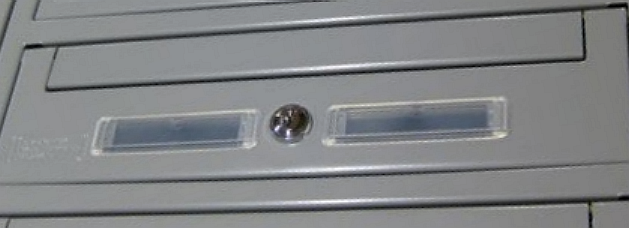 